Awarded to the club reporting the most points from the following checklist; please check all applicable items. Send award entry to the GFWC-NC President-elect by February 1st. List (up to but no more than) your top FIVE (5) projects and/or programs held in this program area (page 2). Choose ONE project or program for the Club Creativity Project Award Entry. Entry narrative is limited to three (3) single-spaced typewritten pages (8 1/2 X11) using 10-point font. All membership categories will be judged together (200 points possible). CLUB TOP 5 PROJECTS (only):CREATIVITY ENTRY: Choose one of your top five entries to be judged for the Club Creativity Project. 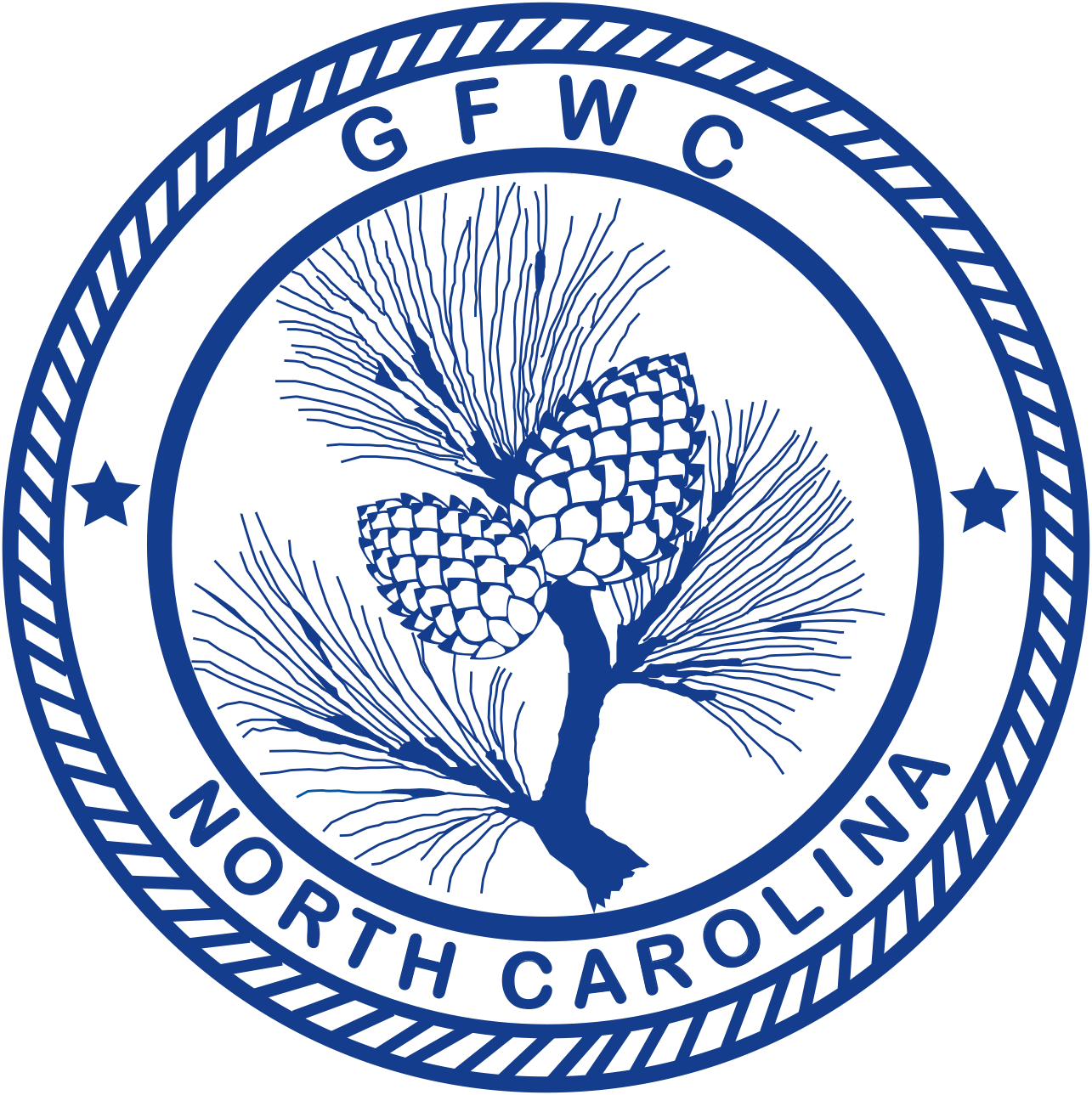 General Federation of Women’s Clubs of North Carolina
2018-2020 Membership Award EntryPage 1 of 2(Please copy form for both reporting years of this administration)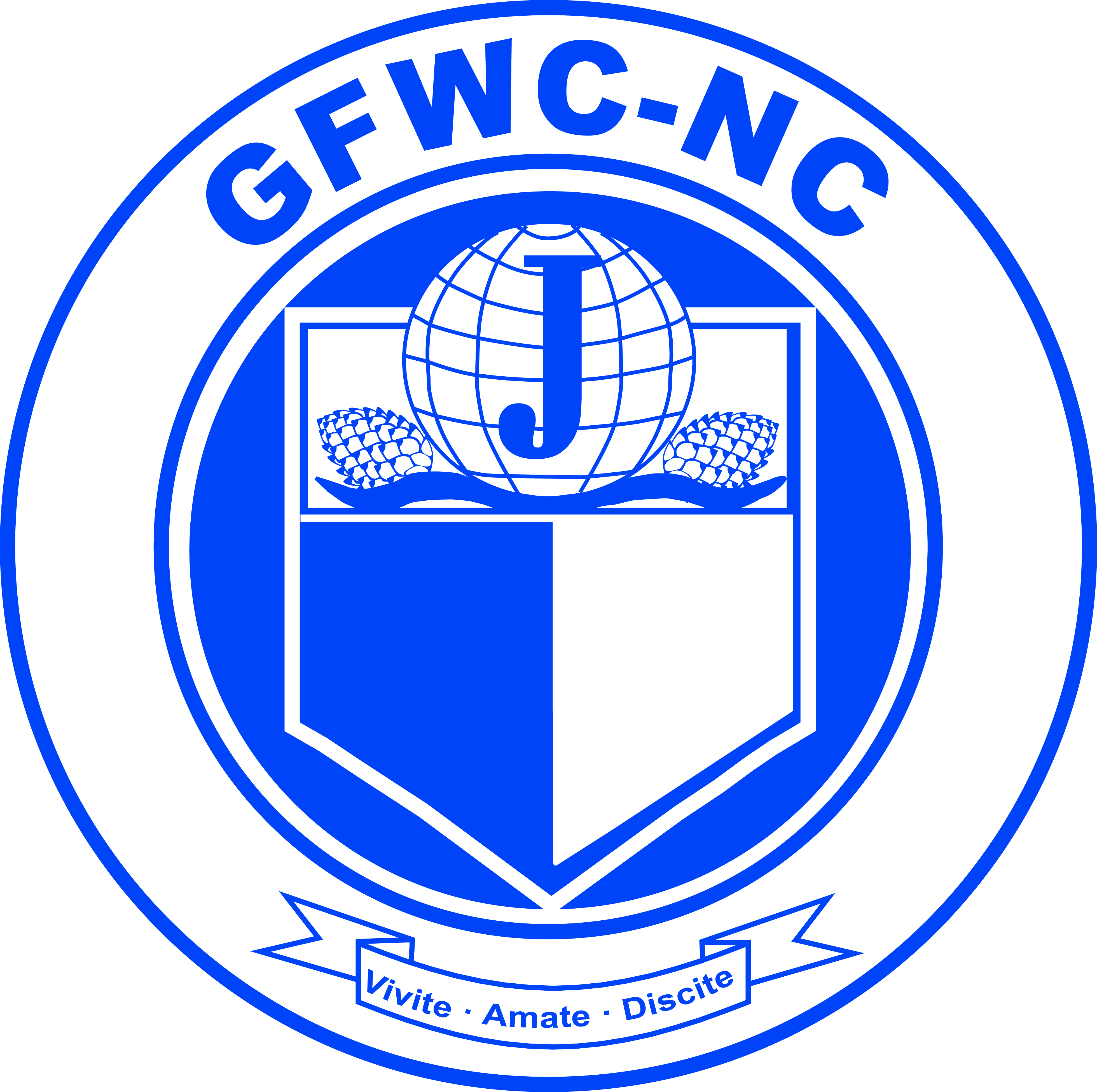 Crystal O’Neal, GFWC-NC President ElectP.O. Box 1382, Graham, NC  27253Phone: 336-212-0649 Email: crystalncjuniors@gmail.com Deadline: MIDNIGHT, February 1stPostmarked or EmailedSubmit three (3) copies of this Entry Form and your Narrative to the Chairman Club NameClub NameGeneral/JuniorGeneral/JuniorAddress/CityAddress/CityTotal # of MembersDistrictClub President’s NamePhone #Email AddressEmail AddressNew MembersPOSSIBLE POINTSCLUB POINTS1. Held a membership recruitment event 102. Added a new member53. Held a new member orientation54. Club increased membership by 10%105. Club added 5 new members10BONUS - Increase club NET membership 20PublicityPOSSIBLE POINTSCLUB POINTS6. Club appeared in local newspaper57. Club appeared in another local publication58. Club received publicity for Federation Day event109. Club produced a club brochure3 ParticipationPOSSIBLE POINTSCLUB POINTS10. Club members attended a District meeting1 point per member attending10 points maximum11. Club members attended one of the Summer Informational         Meeting1 point per member attending10 points maximum12. Club members attended the State Arts Festival1 point per member attending10 points maximum13. Club members attended the State Convention1 point per member attending 10 points maximumGeneral Federation of Women’s Clubs of North Carolina
2018-2020 Membership Award Entry Page 2 of 2(Please copy form for both reporting years of this administration)Club NameGeneral/Junior14. Club members attended the Southeastern Regional Meeting1 point per member attending 10 points maximum15. Club member attended the GFWC International Convention1 point per member attending 10 points maximum16. Club member holds a District position317. Club member holds any State leadership position418. Club has leadership training for new board members519. Club has Federation Day event520. Club/club member starts a NEW club1521. Club reports outstanding membership event to District 1st        VP/Jr Membership Chairman522. Had a club member, other than a District or State Officer attend        a State or District  membership workshop1023. Club has a website       List website address: ____________________________524. Club had a State Officer visit, and speak during a club meeting        or event5Tie breakerDescribe the membership activities of your club.  This narrative is not to exceed 2 pages, single spaced.15TOTAL POINTS(MAXIMUM POINTS:  200)Project# Programs & Projects# Members ParticipatingVolunteer HoursDollars DonatedIn-Kind DonationsCREATIVE PROJECT: